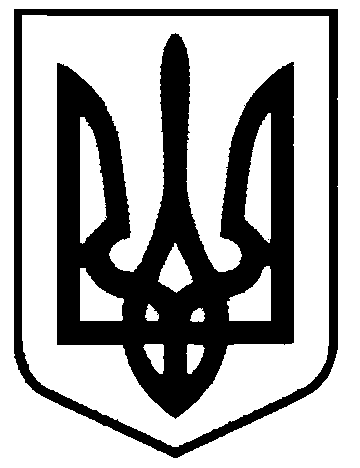 СВАТІВСЬКА МІСЬКА РАДАВИКОНАВЧИЙ КОМІТЕТРІШЕННЯвід                                      2019 р.           м. Сватове                               №____   Про надання допомоги Баришніковій О.В.на поховання сина Баришнікова О.В.який на день смерті ніде не працював  Розглянувши заяву Баришнікової Олени Валентинівни, яка проживає по вул. Суворова, 32 м. Сватове, Луганської області, з проханням надати їй допомогу на поховання сина Баришнікова Олексія Володимировича, який помер 04.08.2019  року  і на день смерті не був пенсіонером, не перебував на обліку в центрі зайнятості та ніде не працював, керуючись ст. 13 Закону України «Про поховання та похоронну справу», постановою Кабінету Міністрів України № 99 від 31.01.2007 року, Виконавчий комітет Сватівської міської радиВИРІШИВ:Надати Баришніковій Олені Валентинівні  матеріальну допомогу на поховання сина Баришнікова Олексія Володимировича  у розмірі 500  грн.Видатки здійснити за рахунок коштів передбачених бюджетом.Дане рішення направити:- керівнику фінансово-розрахункового відділу міської ради, Варибрус Н.О.Сватівський міський голова                                                 Є.В. Рибалко